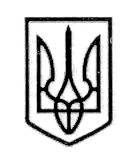                        УКРАЇНА                                                      СТОРОЖИНЕЦЬКА МІСЬКА РАДА      ЧЕРНІВЕЦЬКОГО РАЙОНУ                 ЧЕРНІВЕЦЬКОЇ ОБЛАСТІХXXІІ позачергова сесія VІIІ скликанняР  І  Ш  Е  Н  Н  Я     № 181 - 32/2023     11  серпня  2023 року                                                                                          м. СторожинецьПро внесення змін до штатного розписузакладу освіти Сторожинецької міської радиЧернівецького району Чернівецької області    Керуючись законами України «Про місцеве самоврядування в Україні», «Про дошкільну освіту», «Про освіту»,  «Про повну загальну середню освіту»,  Постановами Кабінету Міністрів України від 05.10.2009 року № 1122  «Питання штатного розпису дошкільних навчальних закладів» та від 15.09.2021 року № 957 «Про затвердження Порядку організації інклюзивного навчання у закладах загальної середньої освіти» (зі змінами), наказом Міністерства освіти і науки України від 06.12.2010 року №1205 «Про затвердження Типових штатних нормативів закладів загальної середньої освіти» (зі змінами),  враховуючи звернення директора Панківського НВК Т.КРАСОВСЬКОЇ від 16.06.2023 №  129, №130, директора Давидівської ЗОШ I-III ст. О.ГОРЕЦЬКОЇ від 05.07.2023 № 112, №113, директора Сторожинецького ліцею №1 С.КАЧАНОВСЬКОГО від 27.07.2023 № 67 (додається),міська рада вирішила:1. З  01.09.2023 року внести зміни до штатних розписів закладів освіти Сторожинецької міської ради Чернівецького району Чернівецької області, а саме: 1.1.  Ввести в штатний розпис  Панківського навчально-виховного комплексу Сторожинецької міської ради Чернівецького району Чернівецької області       2 штатні одиниці асистента вчителя інклюзивного навчання.1.2. Ввести в штатний розпис Давидівської ЗОШ I-III ступенів Сторожинецької міської ради Чернівецького району Чернівецької області       2 штатні одиниці асистента вчителя інклюзивного навчання.                      продовження рішення XXXII позачергової сесії  Сторожинецької міської ради                                                                      VIII скликання   від 11.08.2023 року № 181-32 /20231.3.  Ввести в штатний розпис  Сторожинецького ліцею №1 Сторожинецької міської ради Чернівецького району Чернівецької області   1 штатну одиницю асистента вчителя інклюзивного навчання.1.4.  Ввести в штатний розпис  Панківського навчально-виховного комплексу Сторожинецької міської ради Чернівецького району Чернівецької області       1 ставку постійного кочегара котельні та 3 ставки сезонних кочегарів котельні.1.5.  Ввести в штатний розпис  Бобовецького навчально-виховного комплексу Сторожинецької міської ради Чернівецького району Чернівецької області      1 ставку постійного кочегара котельні та 3 ставки сезонних кочегарів котельні.     1.6. Вивести з штатного розпису  Опорного закладу Старожадівський ліцей Сторожинецької міської ради Чернівецького району Чернівецької області      0,5 ставки постійного опалювача   та 1,8 ставки сезонного опалювача. 1.7.  Ввести в штатний розпис  Опорного закладу Старожадівський ліцей Сторожинецької міської ради Чернівецького району Чернівецької області      1 ставку постійного кочегара котельні та 3 ставки сезонних кочегарів котельні.     2.  З 21.08.2023 року внести зміни до штатного розпису   Опорного закладу Старожадівський ліцей  Сторожинецької міської ради Чернівецького району Чернівецької області, а саме ввести 1 ставку водія.3. Відділу документообігу та контролю (М.БАЛАНЮК) забезпечити оприлюднення рішення на офіційному веб-сайті Сторожинецької міської ради Чернівецького району Чернівецької області. 4.  Дане рішення набуває чинності з моменту оприлюднення.5.  Організацію виконання даного рішення покласти на начальника Відділу освіти Сторожинецької міської ради Я. СТРІЛЕЦЬКОГО.6. Контроль за виконанням рішення покласти на першого заступника міського голови Ігоря БЕЛЕНЧУКА та постійну комісію з питань освіти та науки, культури, фізкультури і спорту (В. БОЖЕСКУЛ). Сторожинецький міський голова                                    Ігор МАТЕЙЧУК                         